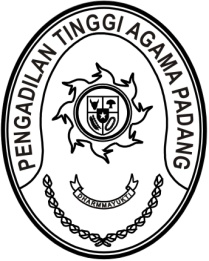 Nomor     	:	W3-A/      /KP.05.4/2/2022	                17 Februari 2022Lampiran	:	-Perihal	:	Turut Berduka Cita Yth. Sdr. Khoiril Anwar, S.Ag., M.H.I. dan KeluargaWakil Ketua Pengadilan Agama Lubuk SikapingAssalamu’alaikum, Wr. Wb.Kami keluarga besar Pengadilan Tinggi Agama Padang serta Dharmayukti Karini dengan ini menyatakan turut berduka cita yang sedalam-dalamnya 
atas berpulangnya ke Rahmatullah, Bapak Yahya M. Taib Bin Thaib (Bapak kandung dari Khoiril Anwar, S.Ag., M.H.I.) dalam usia 80 tahun pada hari Jum’at tanggal 
11 Februari 2022 di RT 01 N0.05 Keluruhan Ulu Gedung Kec. Danau Teluk Kota Jambi dan dikebumikan pada hari dan tempat yang sama, dengan mengucapkan :إنا لله و إنا إليه راجعون		   اللهم اغفر له و ارحمه و عافه و اعف عنه	Kami mendo'akan semoga Almarhum mendapat tempat yang sebaik-baiknya di sisi Allah SWT dan keluarga yang ditinggalkan tabah dan sabar dalam menghadapi musibah ini, Amin.Wassalam,Ketua,Zein AhsanTembusan :Ketua Pengadilan Agama se-Sumatera Barat.